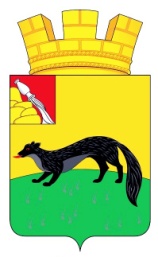 АДМИНИСТРАЦИЯ ГОРОДСКОГО ПОСЕЛЕНИЯ – ГОРОД БОГУЧАРБОГУЧАРСКОГО МУНИЦИПАЛЬНОГО РАЙОНАВОРОНЕЖСКОЙ ОБЛАСТИ ПОСТАНОВЛЕНИЕ от «17» февраля 2020  года №65			      	г. Богучар   О назначении публичных слушаний по предоставлению разрешения на отклонение от предельных параметров разрешенного строительства в отношении земельного участка, расположенного по адресу: Воронежская область, Богучарский район,   г. Богучар, ул. Танкистов, 2	В соответствии с частью  3 статьи 40 Градостроительного кодекса РФ, Федеральным законом от  06.10.2003  №131-ФЗ «Об общих принципах организации местного самоуправления в Российской Федерации», Уставом городского поселения – город Богучар, Положением «О публичных слушаниях в городском поселении – город Богучар», утвержденным решением Совета народных депутатов городского поселения – город Богучар от 21.12.2005 г. № 9/4, администрация городского поселения – город Богучар постановляет:Вынести на публичные слушания проект  Приказа департамента архитектуры и градостроительства  Воронежской области «О предоставлении разрешения на отклонение от предельных параметров разрешенного строительства, реконструкции объектов капитального строительства» в отношении:      1.1 Земельного участка с кадастровым номером 36:03:0100003:284, расположенного по адресу: Воронежская область, Богучарский район, город Богучар, ул. Танкистов,  2, в территориальной зоне «Зона обслуживания местного значения – О2» и следующие информационные материалы к проекту:Заявление гр. Столпера  Ю.Б.;Проект  Приказа департамента архитектуры и градостроительства Воронежской области «О предоставлении разрешения на отклонение от предельных параметров разрешённого строительства, реконструкции  объектов капитального строительства».      Публичные слушания провести с 17.02.2020г. по 11.03.2020г.Собрание участников публичных слушаний назначить на 11.03.2020г. в 15ч. 00 мин. в зале здания администрации городского поселения - город Богучар по адресу: Воронежская область, Богучарский район, город Богучар,  ул. Карла Маркса, д. 2.На период проведения публичных слушаний открыть экспозицию по проекту подлежащему рассмотрению на публичных слушаниях, и  информационным материалам к нему, по адресу: Воронежская область, Богучарский район, город Богучар,  ул. Карла Маркса, д. 2.Утвердить текст оповещения о проведении публичных слушаний следующего содержания:«Оповещение о проведении публичных слушаний. На публичные слушания, проводимые в срок с 17.02.2020г.  по 11.03.2020г. выносится проект Приказа департамента архитектуры и градостроительства  Воронежской области «О предоставлении разрешения на отклонение от предельных параметров разрешённого строительства, реконструкции  объектов капитального строительства» в отношении:           1.1. Земельного участка с кадастровым номером 36:03:0100003:284, расположенного по адресу: Воронежская область, Богучарский район, город Богучар, ул. Танкистов, 2, в территориальной зоне «Зона обслуживания местного значения – О2» и следующие информационные материалы к проекту:Заявление гр. Столпера Ю.Б.;Проект Приказа департамента архитектуры и градостроительства Воронежской области «О предоставлении разрешения на отклонение от предельных параметров разрешённого строительства, реконструкции  объектов капитального строительства».    На  период проведения  публичных  слушаний открывается  экспозиция по проекту, подлежащему рассмотрению на публичных слушаниях, и информационным материалам к нему, по адресу: Воронежская область, Богучарский район, город Богучар,  ул. Карла Маркса, д. 2. Экспозиция открыта с 17.02.2020г. по 16.03.2020г.Время работы экспозиции с 8ч. 00мин. до 17ч. 00мин.Во время работы экспозиции представителями Администрации городского поселения – город Богучар осуществляется консультирование посетителей экспозиции по теме публичных слушаний.Дни  и время осуществления консультирования: 21.02.2020г., 02.03.2020г., 10.03.2020г. с 8ч. 00 мин. до 17ч.00мин. Участники публичных слушаний имеют право вносить предложения и замечания, касающиеся проекта, подлежащего рассмотрению на публичных слушаниях, и информационных материалов к нему:     1) в письменной или устной форме в ходе проведения собрания или     собраний участников публичных слушаний;     2) в письменной форме в адрес Администрации городского поселения – город Богучар;     3) посредством записи в книге (журнале) учета посетителей экспозиции проекта, подлежащего рассмотрению на публичных слушаниях.8. Проект, подлежащий рассмотрению на публичных слушаниях, и информационные материалы к нему, информация о дате, времени и месте проведения собрания участников публичных слушаний размещены на официальном сайте администрации городского поселения – город Богучар в информационно-телекоммуникационной сети «Интернет» по адресу http://gorod-boguchar.ru/. ».9. Собрание участников публичных слушаний состоится  11.03.2020 г. в   15ч. 00мин., по адресу: Воронежская область, Богучарский район, город Богучар,  ул. Карла Маркса, д. 2.     10. Время регистрации участников: 14ч. 50 мин.Утвердить  комиссию  по подготовке  и  проведению публичных слушаний в следующем составе:  С.А. Аксёнов -  заместитель главы администрации городского   поселения – город Богучар – юрисконсульт;  Т.А. Сулимовкая – заместитель директора по строительству и архитектуре МКУ «Управление городского хозяйства город Богучар» Е.А. Топчиёв – старший инспектор по земельным отношениям и вопросам благоустройства МКУ «Управление городского хозяйства город Богучар»А.И. Зеленин – директор МКУ «Управление городского хозяйства город Богучар».  Председательствующим на публичных слушаниях назначить заместителя главы администрации городского поселения – город Богучар  - юрисконсульта С.А. Аксёнова Обнародовать данное постановление на территории городского поселения – город Богучар.Опубликовать в трехдневный срок на официальном сайте городского поселения – город Богучар в сети «Интернет»: http://gorod-boguchar.ru/ сообщение о назначении публичных слушаний, месте и времени проведения публичных слушаний, месте сбора предложений и замечаний.Контроль за выполнением настоящего постановления оставляю за собой.Врио главы  администрации  городского поселения - город Богучар                                               С.А. Аксёнов